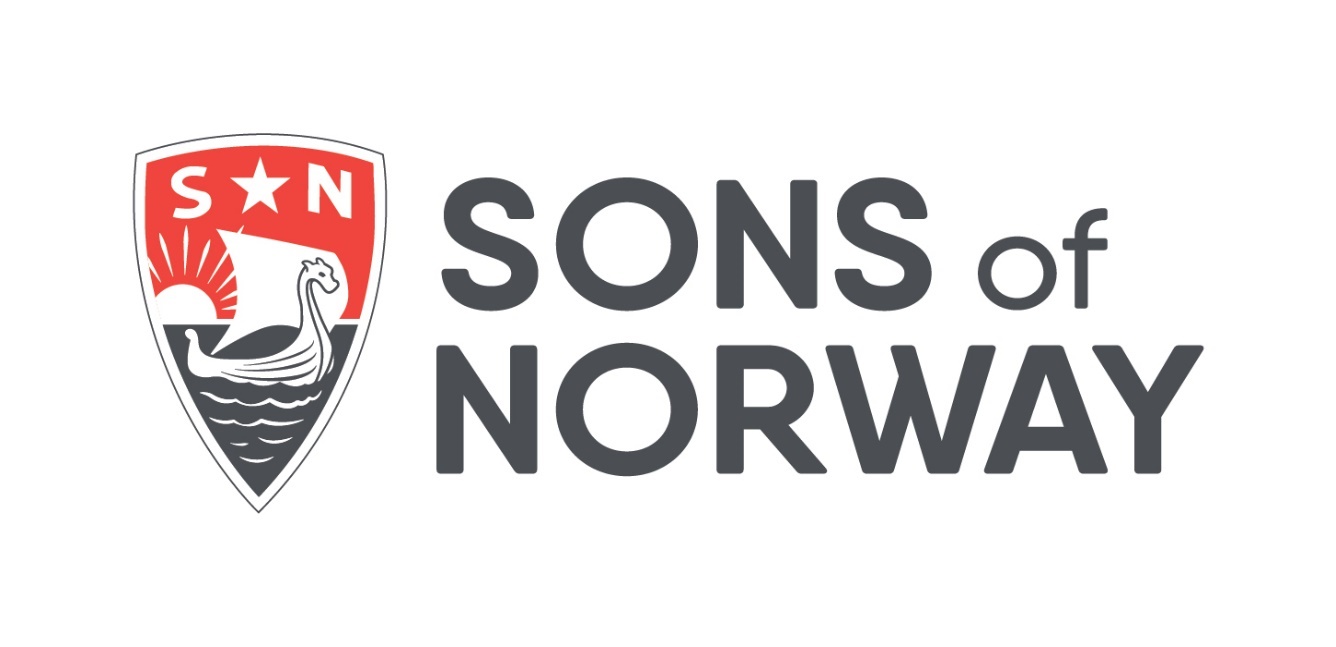 2019 – 2020Guidelines for Nominating Committees“Leadership Begins with the Nominating Committee”An organization can be no more effective than its leadership.  The Nominating Committee is a special committee and holds the key to a successful leadership team.  Its responsibility is to present qualified nominees for office.Nominating Committees for International Officers and District OfficersBackgroundAs a fraternal insurance company, Sons of Norway is required to comply with various corporate governance regulations and best practice standards.  For several years, Sons of Norway has progressed toward complying with additional legal requirements and best practices in contemplating changes in the law.As of May 2019, these law changes were enacted by the State of Minnesota and other states where Sons of Norway is licensed.  Going forward, Sons of Norway is now required to comply with the Corporate Governance Model Act and make annual disclosures on the status of its governance practices through a disclosure process called the Corporate Governance Annual Disclosure (CGAD).An important section in this annual disclosure relates to a description of Sons of Norway’s officer and director election process and the use of Nominating Committees.  These guidelines are a very important step toward defining the procedures and process for our Nominating Committees.Required Background Analysis of CandidatesSons of Norway is an insurance company.  Many state insurance departments require that each officer and director considered for election to the board of an insurance company complete the following:FingerprintingFinancial services disclosuresEmployment historyConflict of interest documentationTo facilitate this process Sons of Norway must administer a background investigation of candidates (also referred to as vetting the candidate).  A professional company will be employed to document candidate information, such as residency, education, bankruptcy, litigation and criminal records.  The report is forwarded to our legal counsel who informs the International Nominating Committee of the results.  NO PERSONAL INFORMATION IS DISCLOSED TO THE NOMINATING COMMITTEE.Because of recent legislative and regulatory changes and in accordance with best practices standards of good governance for fraternal benefit societies, it is important that Sons of Norway establish criteria guidelines for those seeking election as officers and directors to the International Board of Directors and to the District Boards of Directors.The following resolutions concerning Nominating Committees for International Officers and District Officers were adopted and amended at International Conventions.From the 2018-2020 Charter & Constitutions of Sons of Norway:3.7.7.	Nominating Committee for International DirectorThe District Board of directors shall elect a district nominating committee of no fewer than three (3) members of the district.  The purpose of the nominating committee is to identify, review, and recommend the eligible international and the international director alternate candidates.  The district nominating committee shall elect the committee chair.  No member of the nominating committee shall be a candidate for election as international director or international director alternate.  Members of the district may submit candidates to the district nominating committee as determined by the district lodge.  Candidates for nomination to the International Board of Directors must meet all eligibility criteria as set forth by the International Board.  The district nominating committee shall review the qualifications of the candidates and present them to the international nominating committee for review and vetting.  Upon satisfactory review and vetting by the international nominating committee, the candidates’ names shall be placed on the district ballot. (8/18)Other procedures and deadlines for the nomination of candidates for international director shall be determined by the district lodge or District Board. (8/14)2.11.4.	NOMINATIONS2.11.4.1.	Officers, Director and Alternate Director.  All nominations for the international president, vice president, secretary, treasurer, director and the alternate to that director shall be submitted to the International Nominating Committee no later than two weeks after the last district convention and lodge meeting.  Nominations shall cease at that time. (8/18)3.11.5.	NOMINATING COMMITTEE AND ELECTIONS3.11.5.1.	Nominating Committee.  The district nominating committee, as established by 3.7.7., shall identify, review, and submit eligible candidates for the election of district lodge officers and directors.  No member of the nominating committee shall be a candidate for election as district lodge officer or director.  Members of the district may submit candidates to the nominating committee as determined by the district lodge.  Candidates for nomination to the District Board shall be benefit members and must meet all eligibility criteria as set forth by the district lodge. (8/16)	The benefit member provision for District Board officers and directors shall not be required for countries, provinces or states where Sons of Norway is not authorized to sell insurance. (8/18)Main GoalThe main goal is to seek a proper match between the skills needed for the International and District Boards with interested persons who may have those requisite skills.Strategy:  To use any and all means available to find qualified, interested persons who are willing and able to serve as board members.  Those persons must meet or exceed the established eligibility requirements as set forth by the Corporate Matters and Governance Committee of Sons of Norway.  They must agree to meet the time commitments and any other requirements necessary to serve on the respective board.Timeline for Nominating CommitteesNON-ELECTION YEARSMarch-April-May in non-election yearDistrict Nominating CommitteeConsist of no fewer than three (3) membersElected by District Board (3.7.7.)Committee may include current and past District Board members who are not candidates for electionOnly one (1) member per zoneNominating Committee election to be held by spring board meeting of non-election yearInternational Nominating CommitteeConsist of no fewer than three (3) or more than five (5) membersElected by International Board of DirectorsCommittee may include current and past International Board members who are not candidates for electionOnly one (1) member per districtNominating Committee election to be held by spring board meeting of non-election yearJune of non-election yearThe District President and the International President convene their respective Nominating Committee by teleconferenceOutline their responsibilitiesDiscuss general timelinesAnswer questionsElect the Committee ChairSeptember/November of non-election yearStory in Viking MagazineThe District President or the Nominating Committee Chair should write an article for the district newsletterPublicize the position(s) available to all members of the organization and explain the application process and any established deadlinesList the required qualifications for the position(s), as well as any desired attributes established by the BoardExplain the time commitment required for the available position(s), as well as any other special requirements determined by the BoardSend an email to the zone directors to share with lodge presidents and secretaries to announce the Nominating Committee membersZone directors will be pivotal in communicating efforts with lodges and delegates in their areaNominating Committee divides outreach responsibilities so they can visit or contact lodgesFall Board Meeting of non-election yearAt the fall District Board meeting, board members indicate their willingness to continue in their current position or to run for another postIt would be helpful if the Nominating Committee Chair or another committee member can attend the board meeting to engage individuals thereDevelop a timeline for candidate applicationsDecember of non-election yearStart identifying and contacting potential candidates via email, personal contact, word of mouth, personal calls, websites, Facebook, etc.Seek out and encourage members who have previously demonstrated their leadership skills and commitment to the mission and goals of the organizationELECTION YEARSJanuary, February, March of election yearContinue to identify and contact potential candidatesNominating Committee Chair, or other committee member, continues to include articles in the district newsletter regarding progress, etc.Nominating Committee Chair keeps the District President updated throughout the processNominating Committee Chair should interface with the convention registrar and/or District Secretary as delegate names are submitted so the committee can reach out to them by email or telephone about the respective board positions.  This should be done several times as delegate names are added.The Nominating Committee should also have a list of delegates from the previous district convention as part of the outreach effortsApril of convention yearCandidate applications for district office are to be in 30 days prior to start of the district conventionBackground checks administered by Sons of Norway.  Additional information and procedures for background checks to be forwarded by headquarters.Nominating Committees to hold interviews by teleconference, as neededMay and June of convention yearElections held at district conventionsAugust of convention yearCandidate applications for international office are to be submitted to the International Nominating Committee no later than two weeks after the last district conventionAll candidates are 'vetted’ by Sons of NorwayBoard Member Criteria and Desired Skill SetsA primary consideration for any potential candidate is if he or she can commit to the amount of time and flexibility required to fulfill the responsibilities of service on the District or International Board.  The time commitment could be up to 20 hours a week especially in a convention year for the following:Board meetingsCommitteesLodge visitations/travel – ceremonies, educationLegal facilitation and follow throughPrep timeConventionsPersonal development – education regarding SON business/policies/procedures – time required for meeting prepLength of term of serviceOther dutiesIn addition to the leadership and other expertise a candidate brings to the office, there are personal characteristics that may factor into the analysis:Mission driven with a passion for Sons of NorwayFunctional and visionary leadershipTime and self-management skillsResults orientedCan be a leader or follower, as neededInterpersonal skillsWillingness to learnComfortable with conflictBenefit memberFlexibilityDedicated, disciplinedEthical, honestDemonstrates wisdomFair and impartialAccepts majority-ruled decisionsAnalyticalInquiring mindDecision makerGood communicator and listenerParticipatory, responsiveMotivatorNo felony convictions (required)Candidates also bring to the office their education and experience:Personal development and educationProfessional background and experience (education & training)Fraternal experienceBusiness experience – insurance, finance, investments, real estateAccountingLegalInformation technology – computer knowledge and skillsMarketing/advertisingManagement skillsLeadership skillsProject management experience (chair and ad hoc positions for teams/groups)Teamwork experienceInterpersonal skillsStrategic planning experienceSelecting CandidatesThe Nominating Committee should:Evaluate the needs of the whole board; identify weak spots or particular needs and find the best candidate to fill those needsSeek a balanced representation of relevant experience and skill setsSeek a balance in geographic representation, if possibleSeek diversity in the skills and abilities of the whole boardSeek board composition that would represent a broad spectrum of members with a wide range of experience and diverse problem-solving abilitiesProvide all candidates with the office's job description and performance expectationsEvaluate candidates in view of expected vacancies in the board committees and in committee chairperson positions – identify candidates who have the necessary qualifications to fill the expected vacanciesEvaluating the Candidates:  The Nominating CommitteeReviews the candidates’ qualifications as they compare to the position requirementsReviews the board member qualifications and needed skill setsThe Nominating Committee may endorse a candidateMeets periodically (in person, by phone, Skype etc.) to review the list of candidates.  If there are no candidates for a particular position, recruiting efforts should be intensifiedInterviews all candidates, using prepared questions and an evaluation matrixRegroups immediately after the interview to compare their impressionsFormulate and offer slate of qualified candidates                            Sons of NorwayInternational Candidate Leadership Application	(Please feel free to provide information ona separate sheet and/or attach a resume)Name	_____________________________________Address	__________________________________City  ___________________  State  ______  Zip  	_____Phone	(_____)____________________________Email address	_______________________________1.	Required QualificationsThe following are mandatory candidate requirements:Eighteen (18) years of age or olderSons of Norway benefit member2.	Yes _____ No _____I understand the job description, expectations of performance, and the time commitment necessary to carry out the duties of this office.Instructions:  Please complete the application online.a)	If running for an International Director or Alternate International Director position, send the completed application to the Chair of the District Nominating Committee as well as the Chair of the International Nominating Committee at least 30 days prior to the district lodge meeting.b)	If running for an International officer position, submit the completed application to the International Nominating Committee no later than two (2) weeks after the last district convention and lodge meeting.3.	Education4.	General Knowledge LevelsPlease indicate your level of skills, experiences, competencies and background for each of the following areas.  Note that this is a general assessment and that each board officer is not required to have all of these skills:5.	Employment History(please select one)	Employed		RetiredPlease provide details of your current or former employment (limit to past 20 years):A.  Employer: _______________________________ from _____ to _____ Position ___________________Employer: _______________________________ from _____ to _____ Position ___________________Employer: _______________________________ from _____ to _____ Position ___________________Employer: _______________________________ from _____ to _____ Position ___________________B.  Please describe any of the following from your work experience:Leadership___________________________________________________________________________________Computer Skills___________________________________________________________________________________Written Communications___________________________________________________________________________________Verbal Communications (speaking, training)___________________________________________________________________________________6.	LicensingList all professional, occupational or vocational licenses (including whether you are a licensed insurance agent):License _____________________________________ License ___________________________________License _____________________________________ License ___________________________________7.	Organizational Membership and LeadershipList all community and professional organizations with which you are currently or were a member and list leadership any roles:Organization _____________________________ Leadership role/s _______________________________Organization _____________________________ Leadership role/s _______________________________Organization _____________________________ Leadership role/s _______________________________Organization _____________________________ Leadership role/s _______________________________8.	Sons of Norway Lodge Membership and LeadershipLodge _________________________ City _________________ State____________ from _____ to _____Lodge _________________________ City _________________ State____________ from _____ to _____What lodge leadership positions have you held?A. ___________________ B. __________________ C. ___________________ D. ___________________9.	Sons of Norway District LeadershipWhat district leadership positions have you held?A. ___________________ B. __________________ C. ___________________ D. ___________________10.	Sons of Norway International LeadershipWhat international leadership positions have you held?A. ___________________ B. __________________ C. ___________________ D. ___________________11.	Reasons for your interest in this international leadership positionWhat skills, experiences, education, expertise and background do you bring as a candidate for this position on the International Board?Regarding #4 “general knowledge levels” – for any of the knowledge levels you identified as 'substantial', please provide details.	_____________________________________________________________________________________	_____________________________________________________________________________________	_____________________________________________________________________________________	_____________________________________________________________________________________	_____________________________________________________________________________________12.	Time Commitment and Travel AvailabilityAre you available to commit the necessary time to the position?	____________________________Are you able to commit the necessary time to travel? 	____________________________13.	Thinking AheadSons of Norway is a fraternal benefit society insurance company.  As such, we are under the jurisdiction of state departments of insurance who oversee the financial stability and governance of our society.States where we sell our insurance products are now requiring us to annually submit a Corporate Governance Annual Disclosure (CGAD).  What they want to know is everything about how the International Board of Directors is elected and what skills, experiences, competencies and background board members possess.Here are skills, experiences, competencies and background they look for on governing boards:  accounting/audit, actuarial, legal, investment, insurance management, corporate governance, business ownership/management, strategic planning, technology, marketing, human resources.Do you have any of these skills, experiences, competencies and background?  If so, please list them below with a short descriptive narrative.	_____________________________________________________________________________________	_____________________________________________________________________________________	_____________________________________________________________________________________	_____________________________________________________________________________________14.	Disclosure of Removal from Office	Sons of Norway’s Charter & Constitutions states the following:2.11.8.4.	Disclosure of Removal from Office.  Anyone properly removed from office within Sons of Norway, according to paragraph 2.11.8., if that person seeks office in the International Lodge, the prior removal from office must be disclosed on their candidate leadership application form. (8/18)	I have nothing to declare.	Yes, I was previously removed from office (please explain the circumstances below).	_____________________________________________________________________________________	_____________________________________________________________________________________	_____________________________________________________________________________________	_____________________________________________________________________________________                          Sons of NorwayDistrict Candidate Leadership Application(Please feel free to provide information ona separate sheet and/or attach a resume)Name	_____________________________________Address	_____________________________________City  ___________________  State  ______  Zip  	_____Phone	(_____)____________________________Email address	_______________________________1.	Required QualificationsThe following are mandatory candidate requirements:Eighteen (18) years of age or olderSons of Norway benefit member2.	Yes _____ No _____I understand the job description, expectations of performance, and the time commitment necessary to carry out the duties of this office.Instructions:  Please complete the application online.a)	Complete this application online and send to the Chair of your District Nominating Committee at least 30 days prior to the district lodge meeting.  Please provide the specific information and detail requested below.3.	Education4.	General Knowledge LevelsPlease indicate your level of skills, experiences, competencies and background for each of the following areas.  Note that this is a general assessment and that each Board officer is not required to have all of these skills:5.	Employment History(please select one)	Employed		RetiredPlease provide details of your current or former employment (limit to past 20 years):A.  Employer: _______________________________ from _____ to _____ Position ___________________Employer: _______________________________ from _____ to _____ Position ___________________Employer: _______________________________ from _____ to _____ Position ___________________Employer: _______________________________ from _____ to _____ Position ___________________B.  Please describe any of the following from your work experience:Leadership___________________________________________________________________________________Computer Skills___________________________________________________________________________________Written Communications___________________________________________________________________________________Verbal Communications (speaking, training)___________________________________________________________________________________6.	LicensingList all professional, occupational or vocational licenses (including whether you are a licensed insurance agent):License _____________________________________ License ___________________________________License _____________________________________ License ___________________________________7.	Organizational Membership and LeadershipList all community and professional organizations with which you are currently or were a member and list leadership any roles:Organization _____________________________ Leadership role/s _______________________________Organization _____________________________ Leadership role/s _______________________________Organization _____________________________ Leadership role/s _______________________________Organization _____________________________ Leadership role/s _______________________________8.	Sons of Norway Lodge Membership and LeadershipLodge _________________________ City _________________ State____________ from _____ to _____Lodge _________________________ City _________________ State____________ from _____ to _____What lodge leadership positions have you held?A. ___________________ B. __________________ C. ___________________ D. ___________________9.	Sons of Norway District LeadershipWhat district leadership positions have you held?A. ___________________ B. __________________ C. ___________________ D. ___________________10.	Sons of Norway International LeadershipWhat international leadership positions have you held?A. ___________________ B. __________________ C. ___________________ D. ___________________11.	Reasons for your interest in this district leadership positionWhat skills, experiences, education, expertise and background do you bring as a candidate for this position on the District Board?Regarding #4 “general knowledge levels” – for any of the knowledge levels you identified as 'substantial', please provide details.	_____________________________________________________________________________________	_____________________________________________________________________________________	_____________________________________________________________________________________	_____________________________________________________________________________________	_____________________________________________________________________________________12.	Time Commitment and Travel AvailabilityAre you available to commit the necessary time to the position?	____________________________Are you able to commit the necessary time to travel? 	____________________________13.	Disclosure of Removal from Office	Sons of Norway’s Charter & Constitutions states the following:3.11.8.1.	Disclosure of Removal from Office.  Anyone properly removed from office in Sons of Norway, according to paragraph 3.11.8., if that person seeks office in the district lodge, the prior removal from office must be disclosed on their candidate leadership application form. (8/18)	I have nothing to declare.	Yes, I was previously removed from office (please explain the circumstances below).	_____________________________________________________________________________________	_____________________________________________________________________________________	_____________________________________________________________________________________	_____________________________________________________________________________________High SchoolDiploma/DegreeCommunity CollegeDiploma/DegreeUniversity/CollegeDiploma/DegreeOtherHigh SchoolDiploma/DegreeCommunity CollegeDiploma/DegreeUniversity/CollegeDiploma/DegreeOther